   Primary 2                                        week beginning 4.10.2021 Just though you would like to know about some of the work we will be covering this week in class. It would be really helpful if you could go over spelling words, our phoneme and some number facts.Spelling words:dayawayalwaystodayPhoneme:              ay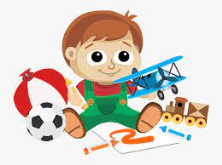 Try out studyladder!Ways to make the number: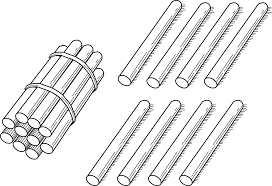 17 and 18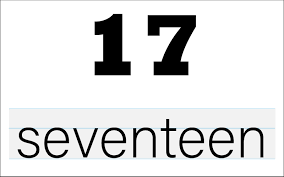 Check out https://www.topmarks.co.uk/maths-games/robot-more-or-less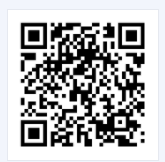 PATHS“Compliments.”Can you give someone at home a compliment?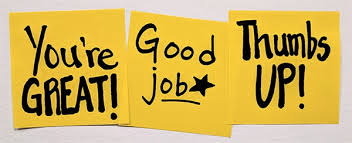 Literacy Reading : Log on and choose a book !https://www.myon.co.uk/login/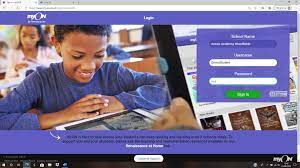 Literacy Reading : Log on and choose a book !https://www.myon.co.uk/login/